Rujan, 2023. 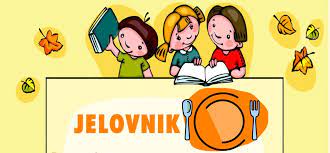 1112131415RUČAK:    -  pileći odrezak u                     umakuPRILOG:  - palenta, kruhUŽINA:  - voćeRUČAK:    -  varivo od bijelog                       kupusaPRILOG:  - kruhUŽINA:  - kolačRUČAK:    pohani odrezakPRILOG:  kuhano povrće, kruhUŽINA:  - voćeRUČAK:  varivo od graška s                    junetinomPRILOG:  kruhUŽINA:  - voćeRUČAK:   ribaPRILOG:  blitva, kruhUŽINA:  voće1819202122RUČAK:   tjestenina milanezePRILOG:  kruhUŽINA:   voćeRUČAK:    juha, odrezak u                     umakuPRILOG:  pire krompir, kruhUŽINA:  - voćeRUČAK:   povrtno varivo s                     noklicamaPRILOG:  - kruhUŽINA:  - kolačRUČAK:   pečena piletinaPRILOG:  kuhano povrće, kruhUŽINA:  voćeRUČAK:    riblji štapićiPRILOG:  kuhano povrće,                      kruhUŽINA:  - voće2526272829RUČAK:    tjestenina u umaku                     bolognesePRILOG:   kruhUŽINA:   voćeRUČAK:    pečeni odrezakPRILOG:  pekarski krompir,                    kruhUŽINA:  kolačRUČAK:   varivo od graha s                     kobasicomPRILOG:  kruhUŽINA:  voćeRUČAK:   juha, pečena                    svinjetinaPRILOG:  pire krompir, kruhUŽINA:  voćeRUČAK:    riblji štapićiPRILOG:  kuhano povrće,                      kruhUŽINA:  - voće